   PAROCHIE ONZE-LIEVE-VROUW VAN SION				   PAROCHIEKERN MAASLAND: H. MARIA MAGDALENA			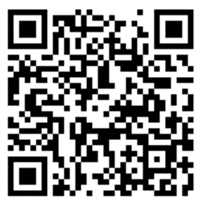 Het parochiesecretariaat is bereikbaar op dinsdag- en woensdagmorgen van 09.15 uur - 12.15 uurTelefoon: 010 - 5912055 E-mailadres:       maasland@onzelievevrouwvansion.nl Web-site SION:  www.onzelievevrouwvansion.nl en/of   www.kerkentemaasland.nl Banknr.  NL63 RABO 0340400439 t.n.v. R.K. Parochie O.L.V. van Sion    WEEK 3 - 2024Intenties 21 januari     		Geen intentieMededelingen Oecumenische maaltijd in Maasland  Dinsdagavond 23 januari 2024 zal in het kader van de Eenheid van   de christenen een gezamenlijke brood-en soepmaaltijd worden gehouden   in de Oude Kerk, Kerkplein van 18.00-19.30 uur, inloop vanaf 17.30 uur.  Als u wilt deelnemen wilt u zich dan opgeven op het   emailadres: hanniehellendoorn@gmail.com of telefonisch bij   Hannie van Rijs 0610236573. Graag eigen bord, bestek en   soepkom  meenemen!!Het oecumenisch overleg	Ine HersbachIne Hersbach is verhuisd binnen de Bieslandhof in afwachting van een nieuwe plek om te wonen. Ze komt niet meer naar huis.   		Ze vindt het fijn om bezoek of post te krijgen.   		Bezoektijden alle dagen vanaf 10.00 uur.   		Verpleeghuis de Bieslandhof   		Afd. Noranje kamer 337  		2612VC Delft  								Ziekenwerkgroep  PAROCHIE ONZE-LIEVE-VROUW VAN SION			   PAROCHIEKERN MAASLAND: H. MARIA MAGDALENA		   Het parochiesecretariaat is bereikbaar op 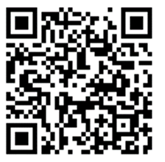 dinsdag- en woensdagmorgen van 09.15 uur - 12.15 uurTelefoon: 010 - 5912055 E-mailadres:       maasland@onzelievevrouwvansion.nl Web-site SION:  www.onzelievevrouwvansion.nl en/of   www.kerkentemaasland.nl Banknr.  NL63 RABO 0340400439 t.n.v. R.K. Parochie O.L.V. van Sion    WEEK 3 - 2024Intenties 21 januari     		Geen intentieMededelingen Oecumenische maaltijd in Maasland  Dinsdagavond 23 januari 2024 zal in het kader van de Eenheid van   de christenen een gezamenlijke brood-en soepmaaltijd worden gehouden   in de Oude Kerk, Kerkplein van 18.00-19.30 uur, inloop vanaf 17.30 uur.  Als u wilt deelnemen wilt u zich dan opgeven op het   emailadres: hanniehellendoorn@gmail.com of telefonisch bij   Hannie van Rijs 0610236573. Graag eigen bord, bestek en   soepkom meenemen!!Het oecumenisch overleg	Ine HersbachIne Hersbach is verhuisd binnen de Bieslandhof in afwachting van een nieuwe plek om te wonen. Ze komt niet meer naar huis.  		Ze vindt het fijn om bezoek of post te krijgen.   		Bezoektijden alle dagen vanaf 10.00 uur.   		Verpleeghuis de Bieslandhof   		Afd. Noranje kamer 337  		2612VC Delft  								Ziekenwerkgroep  Zondag 21 jan  10.00Oec. viering Eenheid van de Christenen Voorganger: Ds. W. de Ruyter- A. KuijvenhovenDinsdag 23 jan  9.30 uur Woord- en communievieringVoorganger: Diaken M. KerklaanZaterdag27 jan  13-16 uurOpen kerk Zondag 28 jan   9.15 uurWoord- en communieviering met samenzangVoorganger: Diaken H. Berbée  Zondag 21 jan  10.00Oec. viering Eenheid van de Christenen Voorganger: Ds. W. de Ruyter- A. KuijvenhovenDinsdag 23 jan  9.30 uur Woord- en communievieringVoorganger: Diaken M. KerklaanZaterdag27 jan  13-16 uurOpen kerk Zondag 28 jan   9.15 uurWoord- en communieviering met samenzangVoorganger: Diaken H. Berbée  